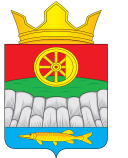 РОССИЙСКАЯ ФЕДЕРАЦИЯАДМИНИСТРАЦИЯ КРУТОЯРСКОГО СЕЛЬСОВЕТАУЖУРСКОГО РАЙОНАКРАСНОЯРСКОГО КРАЯПОСТАНОВЛЕНИЕ01.03.2016                                  с. Крутояр                                      № 49О прекращении права бессрочного(постоянного) пользованияПостановляю:Прекратить право бессрочного (постоянного) пользования  Медведевой Людмилы Ильиничны  на    земельный участок с кадастровым номером 24:39:3200001:96,   расположенный по   адресу ; Красноярский край, Ужурский район, с.Крутояр, ул. Главная, дом 32, кв.2  в связи с ее смертью.Свидетельство на право бессрочного (постоянного) пользования  ККР 39-05-000040  от 04.10.1992 года, считать утратившим силу.Глава Крутоярского сельсовета                                                А.Н. Радченко 